Príložný termostat Model AT 10GNávod k obsluhe a inštalácii	VlastnostiPríložný termostat bez ovládacieho kolieska montovaný na povrch potrubiaJednoduché pripevnenie elastickou napínacou páskouJednoduchá prevádzka s nastavením hodnoty pod krytomTeplotný rozsah 0 ° C - 90 ° CJednoduché elektrické pripojenie s pomocou dostatočne veľkých káblových svoriek Montáž Priložte termostat na povrch potrubia pevne proti trubke kúrenia a zaistite ho priloženou elastickou napínacou páskou tak, aby termostat priamo dosadal na trubku. (Akákoľvek izolácia sa musí odstrániť na mieste inštalácie pred upevnením čidla). Nadbytočnú napínaciu pásku je možné odstrihnúť. Elektrické pripojenieOtvorte termostat tým, že odstránite šedú krytku (1) a uvoľníte veľkú plastovú skrutku (2). Odstráňte veko púzdra. Štyri káblové svorky, ktoré teraz môžete vidieť, sa pripoja takto: 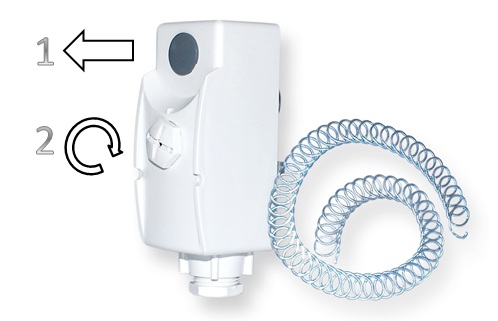 Svorka C – pripojte fázuSvorka 1 – pri dosiahnutí  nastavenej teploty rozpojí Svorka 2 – pri dosiahnutí nastavenej teploty zopne Svorka   = uzemnenie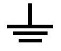 Inštaláciu  smie vykonávať výlučne profesionálný inštalatér v súlade s plánom pripojenia.
Okrem toho musí inštalácia tiež odpovedať aktuálne platným smerniciam VDE a špecifikáciam vášho dodávateľa energie. Inštalácia sa vždy vykonáva pri vypnutom prívode prúdu; musia sa dodržiavať bezpečnostné špecifikácie. 
Musí sa dodrzať maximálny spínací prúd uvedený v technických údajoch!Neprijímame žiadnu zodpovednosť za akúkoľvek  formu zneužitia. Príložný termostat Model AT 10GNávod k obsluhe a inštalácii	VlastnostiPríložný termostat bez ovládacieho kolieska montovaný na povrch potrubiaJednoduché pripevnenie elastickou napínacou páskouJednoduchá prevádzka s nastavením hodnoty pod krytomTeplotný rozsah 0 ° C - 90 ° CJednoduché elektrické pripojenie s pomocou dostatočne veľkých káblových svoriek Montáž Priložte termostat na povrch potrubia pevne proti trubke kúrenia a zaistite ho priloženou elastickou napínacou páskou tak, aby termostat priamo dosadal na trubku. (Akákoľvek izolácia sa musí odstrániť na mieste inštalácie pred upevnením čidla). Nadbytočnú napínaciu pásku je možné odstrihnúť. Elektrické pripojenieOtvorte termostat tým, že odstránite šedú krytku (1) a uvoľníte veľkú plastovú skrutku (2). Odstráňte veko púzdra. Štyri káblové svorky, ktoré teraz môžete vidieť, sa pripoja takto: Svorka C – pripojte fázuSvorka 1 – pri dosiahnutí  nastavenej teploty rozpojí Svorka 2 – pri dosiahnutí nastavenej teploty zopne Svorka   = uzemnenieInštaláciu  smie vykonávať výlučne profesionálný inštalatér v súlade s plánom pripojenia.
Okrem toho musí inštalácia tiež odpovedať aktuálne platným smerniciam VDE a špecifikáciam vášho dodávateľa energie. Inštalácia sa vždy vykonáva pri vypnutom prívode prúdu; musia sa dodržiavať bezpečnostné špecifikácie. 
Musí sa dodrzať maximálny spínací prúd uvedený v technických údajoch!Neprijímame žiadnu zodpovednosť za akúkoľvek  formu zneužitia..PrevádzkaTermostat má otočný manuálny číselník so stupnicou teploty schovaný pod krytom. Aby sa dalo číselníkom otočiť, musí byť odstránená šedá krytka, ktorá je umiestnená na povrchu termostatu. Potom otáčajte číselníkom, kým nebude požadovaná teplota odpovedať značke na číselníku.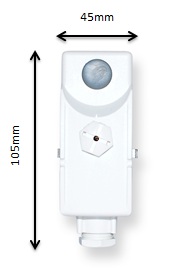 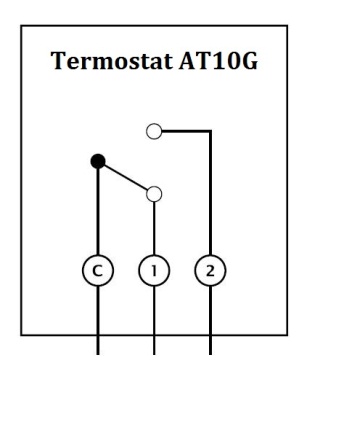 Prevadzkové napätie: 230V AC 50Hz
Kontakt: 1 dvojcestný kontakt
Spínací prúd 16 (4) A
Rozsah riadenia teploty: 30°C-90°C
Krytie: IP20
certifikováné CE	Dátum predaja					Pečiatka predajne

Dodávateľ: 
Thermo-control SK s.r.o., 
Svornosti 43, 821 06 Bratislava SR
Tel/fax.: +421 2 45 52 71 04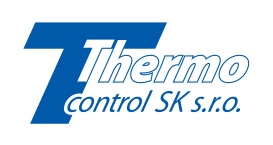 Mob.: +421 944 451 862
obchod@thermo-control.sk, www.thermo-control.sk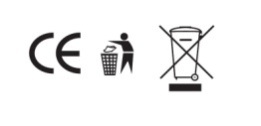 PrevádzkaTermostat má otočný manuálny číselník so stupnicou teploty schovaný pod krytom. Aby sa dalo číselníkom otočiť, musí byť odstránená šedá krytka, ktorá je umiestnená na povrchu termostatu. Potom otáčajte číselníkom, kým nebude požadovaná teplota odpovedať značke na číselníku.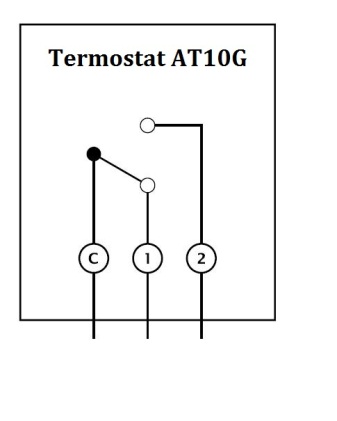 Prevadzkové napätie: 230V AC 50Hz
Kontakt: 1 dvojcestný kontakt
Spínací prúd 16 (4) A
Rozsah riadenia teploty: 30°C-90°C
Krytie: IP20
certifikováné CE		Dátum predaja					Pečiatka predajne

Dodávateľ: 
Thermo-control SK s.r.o., 
Svornosti 43, 821 06 Bratislava SR
Tel/fax.: +421 2 45 52 71 04Mob.: +421 944 451 862
obchod@thermo-control.sk, www.thermo-control.skRozmery:  Výkres obvodu:Technické údaje:Rozmery:Výkres obvodu:Technické údaje: